MEHANIKAMehanika je dio fizike koja proučava zakone kretanja/gibanja tijela, tj. vremensku promjenu položaja tijela u prostoru.Mehanika se dijeli na kinematiku, dinamiku i statiku kao specijalni slučaj dinamike.Kinematika (od grčke riječ i kinein-kretati) proučava kretanja/gibanje, bez obzira na uzroke kretanja i na svojstva tijela koja se kreću, tj. ne uzimajući u obzir njihovu masu i sile koje na njih djeluju.Dinamika (dynamis-sila) proučava uzroke kretanja/gibanja i utjecaj sile i mase na gibanje; dinamika za razliku od kinematike, daje fizikalnu suštinu kretanja.Statika proučava uvjete ravnoteže tijela. KINEMATIKA Osnovne kinematičke veličine. Relativnost kretanjaKretanje je jedno od osnovnih svojstava materije. Najprostije kretanje je mehaničko kretanje. Promjenu položaja tijela u odnosu na neko drugo tijelo nazivamo mehaničkim kretanjem. Tijelo u odnosu na koje posmatramo kretanje naziva se poredno ili referentno tijelo. Kada sjedimo u autobusu koji se kreće mi mirujemo u odnosu na autobus ali ako je tijelo referencije  Zemlja onda se, u odnosu na nju, krećemo. U tom smislu kažemo da je kretanje relativno.Svako kretanje/gibanje je relativno kretanje/gibanje prema određenom referentnom tijelu.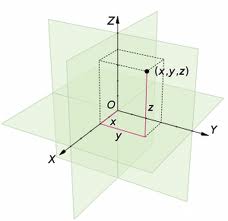 Položaj nekog tijela u prostoru može biti određen ako se za referentno tijelo veže koordinatni sistem. Referentno tijelo sa koordinatnim sistemom naziva se referentni sistem.Pored prostornih koordinata x,y i z tijelu koje se kreće treba odrediti i vrijeme kada je bilo u tom položaju. To su četiri podatka, četiri koordinate. U tom smislu govorimo o četvorodimenzionalnom prostoru. Prostor, vrijeme i supstancu (tvar) nemožemo odvojiti jedne od druge.Ponekad se pri proučavanju kretanja mogu zanemariti dimenzije tijela i tako čitavo tijelo predočiti jednom tačkom mase m. To je tzv. materijalna tačka koju često nazivamo i česticom, odnosno sitnim tijelom. Materijalna tačka je model tijela čiji se oblik i dimenzije u danom razmatranju mogu zanemariti. Na primjer, pri proučavanju kretanja planeta oko Sunca one se mogu smatrati kao materijalne tačke, čije su mase jednake masama planeta a čije se dimenzije mogu zanemariti u odnosu na veličine rastojanja između Sunca i odgovarajućih planeta. Naravno nije uvijek moguće činiti takvu aproksimaciju; npr. pri rotaciji oko vlastite osi moramo uzeti u obzir dimenzije tijela ma kako one bile male. U takvim problemima tijelo zamišljamo kao skup materijalnih točaka čiji međusobni razmaci ostaju uvijek stalni, tj.uvodimo aproksimaciju krutog tijela. Kruto tijelo se dakle ne deformira kad na njega djeluju sile. Materijalna tačka pri svom kretanju opisuje liniju koju zovemo putanja ili trajaktorija. Putanja može biti prava ili kriva linija. Prema obliku putanje kretanje dijelimo na pravolinijsko i krivolinijsko.Dio putanje koji materijalna tačka pređe za određeno vrijeme zove se put s. Put   je jednak dijelu luka putanje AB. Ako želimo opisati neko kretanje potrebno je mjeriti pređeni put i vrijeme kretanja. Prema tome put i vrijeme su osnovne veličine u kinematici.SI jedinica za put je metar (m), a za vrijeme sekunda (s) i predstavljaju osnovne SI jedinice.